BOY SCOUT TROOP 850PARENTAL PERMISSION TO PARTICIPATE IN ACTIVITYAND EMERGENCY MEDICAL AUTHORIZATIONNote: This form signed by a parent or legal guardian must be returned to the Troop in order for  	the Scout to participate.I hereby authorize my son, _________________________, to participate in the following activity                                                        (Name)sponsored by Boy Scout Troop 850:	Type:  Winter Bushwhack Hike, John Bryant State Forest, Clifton Gorge	Date:  		1/6/2023			TURN IN DEADLINE: 1/2/2023	Cost:  $10 (check the one that applies) – □ Personal Account   □ Online   □  Cash/Check	Online Payment Link   	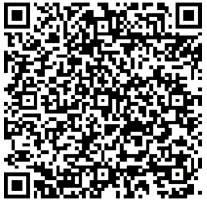 	Departure Place and Time: St. Ignatius 7:30 am		Return Place and Time: St Ignatius approximately 4pm	Adult Leaders: Jeremy Menner, TBDI also hereby authorize the above-named adult leaders to secure any necessary emergency medical treatment for my son in the event I cannot be reached in an emergency and in connection therewith appoint such adult leaders, and each of them, as my attorneys-in-fact to execute in my name and stead such consents, waivers, forms or other documents which may be necessary to secure such medical treatment. My son is covered by the following health insurance:Name of Carrier: __________________________Policy Number: ___________________Parent/Guardian Signature: ____________________Phone No.______________________Parent plans to participate as follows:  1. Attend?  yes_ no_    Name__________________	                                                    2. Assist with driving? yes _   no _  **I understand this campout will be cancelled if there are not enough adults to attend   __Yes